A határozati javaslat elfogadásáhozegyszerű többség szükséges, az előterjesztés nyilvános ülésen tárgyalható!250. számú előterjesztésBátaszék Város Önkormányzat Képviselő-testületének 2018. október 31.-én16,00 órakor megtartandó üléséreZsidó temető kerítésének kialakításához kivitelező kiválasztásaTisztelt Képviselő-testület!Az Önkormányzat által benyújtott T-001-I/2017 pályázati azonosítón nyilvántartásba vett „Bátaszéki Izraelita temető felújítása” elnevezésű pályázat 7.000.000.- Ft, vissza nem térítendő támogatásban részesült. A csökkentett összegű támogatásból a kerítésre vonatkozó teljes műszaki tartalom valósítandó meg. A Támogatási Szerződés megkötésre került.A Támogatási Szerződésben szereplő befejezési határidő 2018. október 31. Tekintettel a kivitelezési munkák becsült átfutási idejére (21 nap), valamint a szükséges adminisztrációs tevékenységek időigényére – kezdeményeztük a befejezési határidő módosítását.A kivitelezési munkákhoz kapcsolódóan ajánlattételre szóló felhívás került kiküldésre három vállalkozónak, melynek tárgya: Bátaszék város közigazgatási területén lévő zsidó temető (7140 Bátaszék, Bonyhádi út, 25 hrsz-ú ingatlan.) kerítésének felújítása 132 fm hosszon.Műszaki tartalom: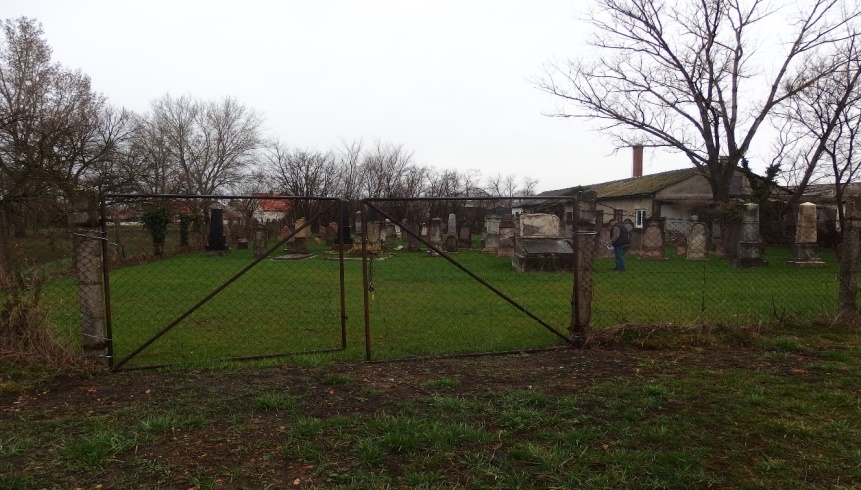 a kerítés és kapu jelenlegi állapota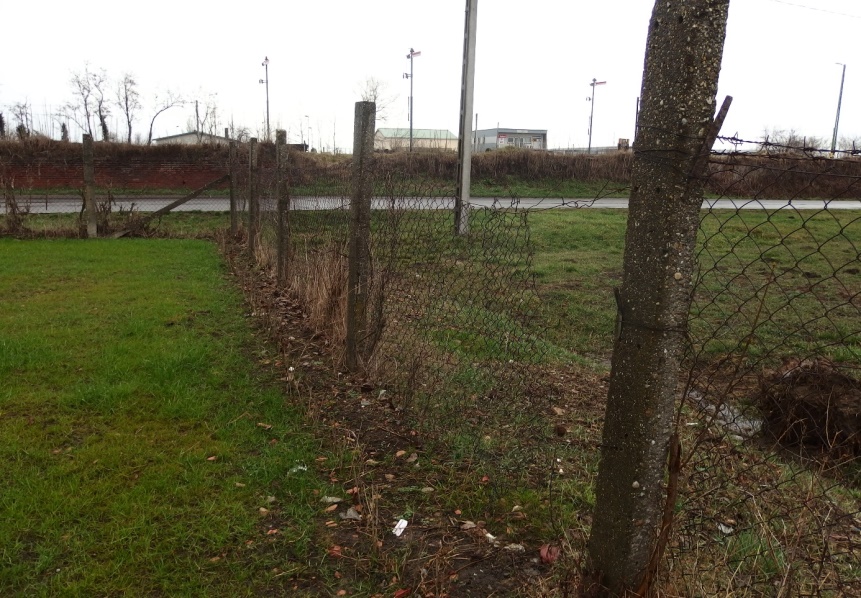 kerítés jelenlegi állapota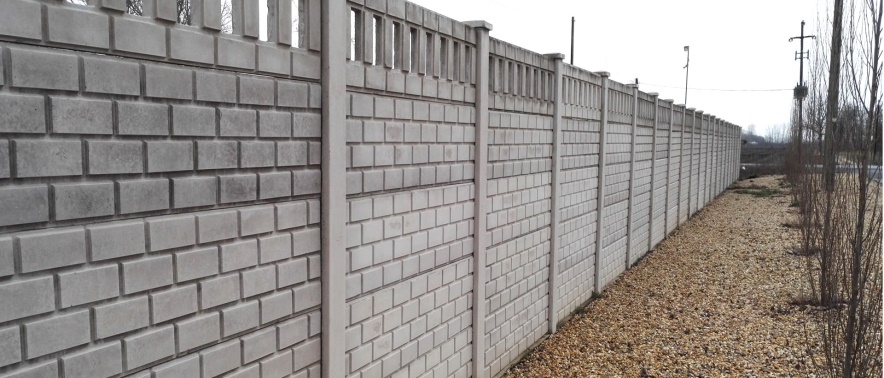 tervezett előre gyártott betonelemes kerítés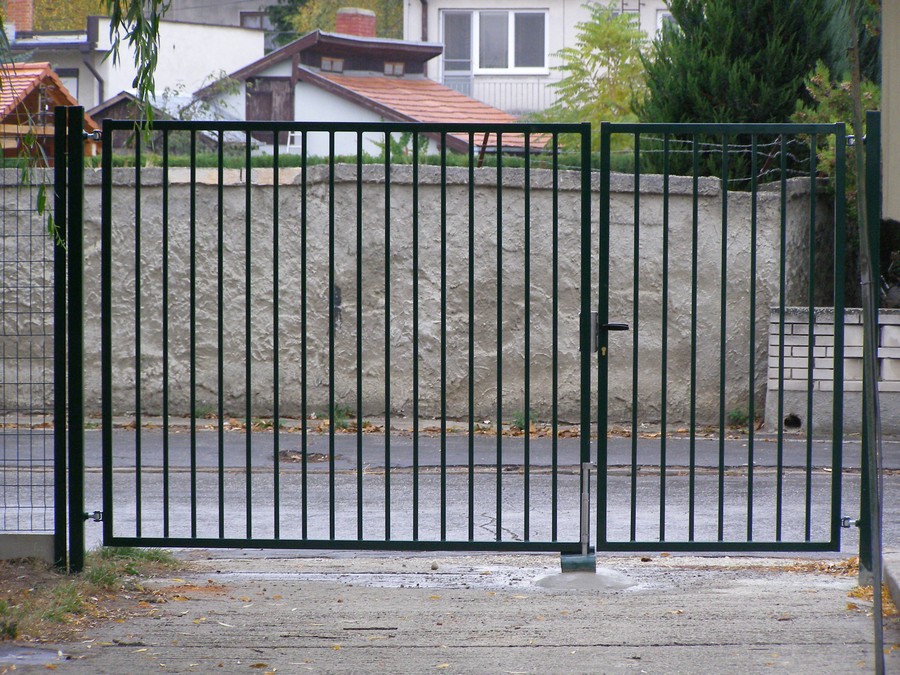 tervezett kétszárnyú kapuAz ajánlattételi határidő lejártáig három ajánlattevő nyújtotta be ajánlatát. Az ajánlatok a formai és tartalmi szempontoknak megfelelnek (lásd 1.sz. melléklet). Az ajánlattevő árajánlatában az alábbi ellenszolgáltatást ajánlotta meg.Apikel Kft., 2300 Ráckeve, Sillingi út 8.			bruttó 7 000 000,-FtAlisca Bau Zrt., 7140 Bátaszék, Bonyhádi u. 30.		bruttó 7 493 000,-FtBátépker Kft., 7140 Bátaszék, Orbánhegyi út. 6.		bruttó 7 175 500,-FtA rendelkezésre álló forrás: bruttó 7 000 000,-FtBruttó 7 000 000,-Ft összeggel javasoljuk az Apikel Kft.-vel történő szerződéskötést.Mindezek alapján javasoljuk az alábbi határozati javaslat elfogadását.H a t á r o z a t i    j a v a s l a t :	Zsidó temető kerítésének felújításához kivitelező kiválasztásáraBátaszék Város Önkormányzatának Képviselő-testülete;a Zsidó temető kerítésének felújításához munkák elvégzésével az Apikel Kft.-t, (2300 Ráckeve, Sillingi út 8.) bízza meg, a feladat ellátásához szükséges bruttó 7 000 000,- Ft vállalkozói díj kifizetését az önkormányzat 2018. évi költségvetésében tervezett T-001-I/2017. azonosító számú projekt támogatás terhére a dologi kiadások keret megemelésével biztosítja,felhatalmazza a város polgármesterét a feladat ellátására vonatkozó szerződés aláírására.Határidő: 2018. november 15.Felelős:   Dr. Bozsolik Róbert polgármester   (szerződés aláírásáért)Határozatról értesül: 	Apikel Kft.                                 Bátaszéki KÖH városüz. iroda                                 Bátaszéki KÖH pénzügyi iroda                                 irattárElőterjesztő: Dr. Bozsolik Róbert polgármesterKészítette: Bozsolik Zoltán mb. városüzemeltetési irodavezetőTörvényességi ellenőrzést végezte: Kondriczné dr. Varga Erzsébet                                                                              jegyzőTárgyalja:PG Bizottság 2018.10.30.Ssz.Tétel szövegeMenny.Egység1 Kerítés vagy kapuoszlop vasbetonelemek bontása, kézi erővel, betonba ágyazott, 0,2 t/db tömegig, szállítással 52 db 2 Drótfonatos kerítés bontása, szállítással 132 m 3 Előregyártott paneles betonkerítés, 200 cm magasságban 132 m 4 Előregyártott paneles betonkerítés szállítása 2 forduló 5 Horganyzott, fém szárnyas kapu 1/3-2/3 osztással, 400 cm szélességgel, 200 cm magasággal   1 db 6 Telekhatár kitűzése     1 db 7 Vasbeton sáv-, talp-, lemez- vagy gerendaalap készítése helyszínen kevert .....minőségű betonból C12/15 - X0b(H) képlékeny kavicsbeton keverék CEM 32,5 pc. Dmax = 16 mm, m = 6,5 finomsági modulussal + szállítás         13m3 